Newton Farm Primary School 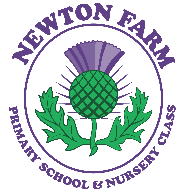 School Improvement Plan 2022/2023Our Priorities 2022/23Priority 1:To review and adapt our Active Literacy Writing programme and Active LiteracyPriority 2:To raise attainment in Maths and NumeracyPriority 3:To enhance and improve the health and wellbeing of our pupilsPriority 4:To ensure equity and equality are at the heart of our planning Priority 5:To review our vision and values and develop a curriculum rationale What do we want to achieve? Raise attainment in Writing across the school.By June 2023, a clear and consistent writing framework will be developed including a shared and consistent approach to feedback in writing. Raise attainment in Numeracy and Mathematics across the school.By June 2023, Maths Recovery methodology will be introduced into P1. Regular assessments, observations and pupil talks show almost all pupils have a positive view of their H & WB across session. By June 2023, GWP results for identified pupils will show an improvement as a result of interventions and supports. Pupils identified because of attainment, attendance, participation or engagement issues have been highlighted for new support or continued support from August.Track, target and celebrate the achievements of all pupils, with a focus on pupils in receipt of free meals and or living in SIMD 1 and 2.  School vision, values and curriculum rationale are re-launched following review- April 2023By June 2023, the creation of a strategic overview will ensure a shared understanding of the purpose and design of our curriculum. How will we know? Increased attainment across all stages and for targeted pupils.A consistent approach to teaching and moderating writing.Increased attainment across all stages and for targeted pupils.Primary 1 staff familiar with Maths Recovery methodology.Positive results of Glasgow Wellbeing Profile for targeted children. Children able to discuss nurture principles and give examples. Positive impact for identified pupils – increased attendance, participation in extra-curricular activities etc.Our vision, values and curriculum rationale will reflect the unique needs of our school. Our curriculum design will be relevant, coherent and progressive, focussing on positive experiences for all learners.